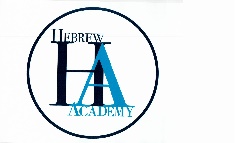                                   SCHOOL SUPPLY LIST 2019-2020 HEBREW LANGUAGE SUPPLIES  GRADE 3              HEBREW LANGUAGE SUPPLIES  GRADE 4            HEBREW LANGUAGE SUPPLIES  GRADE 51Blue binder  1”  - 3 rings with pockets1Blue plastic folder with pockets1 packLoose-leaf lined paper – 3 hole1Machberet (sold in school)1Blue binder  1 “ – 3 rings with pockets1Blue plastic folder with pockets1 packLoose-leaf lined paper – 3 hole1Machberet (sold in school)1Blue binder  1”  - 3 rings with pockets1Blue plastic folder with pockets1 packLoose-leaf lined paper – 3 hole1Macheberet (sold in school)